NOVACAT V 10000: Новый стандарт скашиванияКомбинация косилок Pöttinger впечатляет своей высокой производительностью Новая комбинация косилок сочетает в себе высокую производительность с идеальным копированием поверхности и высокой эксплуатационной безопасностью благодаря интеллектуальной технологии. Модель NOVACAT V 10000 доступна с навесным кронштейном для фронтальных косилок шириной 3 м или 3,5 м. Таким образом, максимальная рабочая ширина может составлять 9,62 м и, соответственно, 10,02 м. По желанию, NOVACAT V 10000 может быть оснащен поперечным ленточным транспортером COLLECTOR и транспортным шнеком CROSS FLOW для формирования валка.NOVACAT V 10000, как и его предшественник NOVACAT A10, используется в комбинации фронтальная/задненавесная косилка, и благодаря обновленной электронике и гидравлике, исключительно легко адаптируется и проста в эксплуатации: встроенные в консоли гидравлические цилиндры смещают косилочные балки до 370 мм с обеих сторон. Это обеспечивает оптимальное перекрытие и , следовательно, высокое качество скашивания на склонах, на поворотах и на ровных поверхностях.Давление прилегания адаптируется автоматически к рабочей ширине. Оптимальная гидравлическая разгрузка гарантирует бережное отношение к дернине и высокое качество корма.  Кроме того, значительно сокращается износ деталей и расход топлива. Данная автоматическая адаптация доступна на косилках NOVACAT V 10000 в качестве опции. Y DRIVE – привод для длительного срока службы Запатентованный главный редуктор трансмиссии Y DRIVE делает возможным подключение привода правой секции косилки с левой стороны и наоборот. Основным преимуществом этого привода является возможность применения более длинного стандартного карданного вала с минимальным углом отклонения. Результат: спокойный ровный ход при одновременно высокой производительности даже в сложных условиях и при повороте на краю поля. Это благоприятно сказывается на продолжительности срока службы косилки.Широкий выбор: два варианта управленияСовершенно новый NOVACAT V 10000 в стандартной комплектации оснащен системой предварительного выбора SELECT с поддержкой ISOBUS. Рабочий компьютер располагаются непосредственно на машине. К нему может быть подключен соединительный кабель ISOBUS или терминал управления SELECT CONTROL.Все функции можно предварительно выбрать, а затем выполнить с помощью блока управления трактора. Для этого необходимо только одно гидравлическое соединение двойного действия. Откидывание боковой защиты (опция), регулировка рабочей ширины и разблокировка при транспортировке также работают с помощью гидравлики. Терминал управления имеет индикатор сервисного обслуживания. В зависимости от времени работы отображается техническое обслуживание (точки смазки и замена масла), которое необходимо выполнить на машине.Второй вариант управления – это опциональное комфортное управление с поддержкой ISOBUS. Управление косилкой NOVACAT V 10000 может осуществляться либо с помощью терминала трактора с поддержкой ISOBUS, либо с помощью нового предлагаемого терминала управления POWER CONTROL третьего поколения, EXPERT 75 или CCI 1200. Подача масла осуществляется через систему Load Sensing. При таком управлении все функции, такие как отдельный подъем секций косилки, регулировка рабочей ширины, откидывание боковой защиты и транспортная блокировка, контролируются напрямую и частично связаны с автоматическими функциями.Новинкой является серийная активация Section Control на рабочем компьютере. В сочетании с терминалами ISOBUS, сертифицированными AEF TC-SC (Task Controller Section Control), и PÖTTINGER CONNECT, секции косилки по отдельности автоматически поднимаются и опускаются на разворотной полосе в зависимости от положения GPS.Еще одной новинкой является функция автоматического наклона в качестве опции. На склонах секции косилки автоматически смещаются таким образом, что не остается ни одного незатронутого участка даже при отклонении трактора вбок от полосы движения.В дополнение к этим функциям, уникальными особенностями новой комбинации косилок являются испытанная гидравлическая защита от столкновений NONSTOP LIFT для защиты косилочной балки или проверенная временем режущая балка NOVACAT с системой быстрой смены ножей в серийной комплектации.Первоклассное качество среза, безопасность эксплуатации, экономичность и длительный срок службы также являются отличительными чертами новой комбинации косилок NOVACAT V 10000 от Pöttinger.Фото:Фото высокого качества: http://www.poettinger.at/presse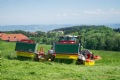 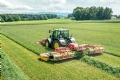 Комбинация косилок NOVACAT V 10000 устанавливает новый стандарт скашиванияКомбинация косилок NOVACAT V 10000 для идеального результата работыhttps://www.poettinger.at/de_at/Newsroom/Pressebild/5195https://www.poettinger.at/de_at/Newsroom/Pressebild/5194